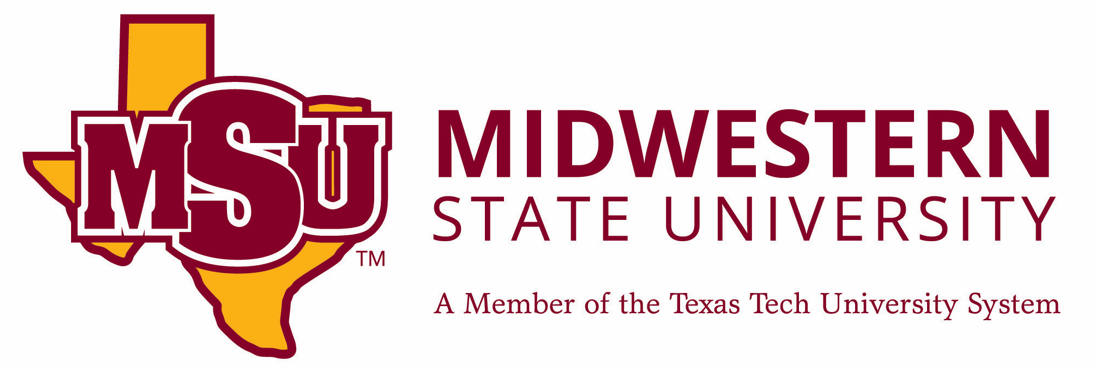 Course Syllabus:  College of Note: Highlighted areas are for your benefit in this syllabus. Be sure to delete these areas once you are finished. You can add, delete or edit any of the categories or information in this template to fit the requirements of your courses. These are not required, only examples of categories. Be sure any information added has ADA compliance. After completion, save as PDF. All ADA compliance formatting will be saved.Contact InformationInstructor: Office: Office hours:Office phone:  Cell Phone:	Twitter: E-mail: Course DescriptionTextbook & Instructional Materials Study Hours and Tutoring Assistance Student HandbookRefer to:  Academic Misconduct Policy & ProceduresOffice of Student Conduct GradingTable 1: Table 2: Homework Quizzes ExamsProjects RequiredMid-Term ExamFinal ExamExtra Credit Late Work  Make Up Work/TestsImportant DatesLast day for term schedule changes: Deadline to file for graduation: Last Day to drop with a grade of “W:” Refer to: Drops, Withdrawals & VoidDesire-to-Learn (D2L)Extensive use of the MSU D2L program is a part of this course. Each student is expected to be familiar with this program as it provides a primary source of communication regarding assignments, examination materials, and general course information. You can log into D2L through the MSU Homepage. If you experience difficulties, please contact the technicians listed for the program or contact your instructor.Attendance Online Computer RequirementsInstructor Class PoliciesChange of ScheduleA student dropping a course (but not withdrawing from the University) within the first 12 class days of a regular semester or the first four class days of a summer semester is eligible for a100% refund of applicable tuition and fees. Dates are published in the Schedule of Classes each semester.Refund and Repayment PolicyA student who withdraws or is administratively withdrawn from Midwestern State University (MSU) may be eligible to receive a refund for all or a portion of the tuition, fees and room/board charges that were paid to MSU for the semester. HOWEVER, if the student received financial aid (federal/state/institutional grants, loans and/or scholarships), all or a portion of the refund may be returned to the financial aid programs. As described below, two formulas (federal and state) exists in determining the amount of the refund. (Examples of each refund calculation will be made available upon request).Services for Students with Disabilities In accordance with Section 504 of the Federal Rehabilitation Act of 1973 and the Americans with Disabilities Act of 1990, Midwestern State University endeavors to make reasonable accommodations to ensure equal opportunity for qualified persons with disabilities to participate in all educational, social, and recreational programs and activities. After notification of acceptance, students requiring accommodations should make application for such assistance through Disability Support Services, located in the Clark Student Center, Room 168, (940) 397-4140. Current documentation of a disability will be required in order to provide appropriate services, and each request will be individually reviewed. For more details, please go to Disability Support Services.College PoliciesCampus Carry Rules/PoliciesRefer to: Campus Carry Rules and PoliciesSmoking/Tobacco PolicyCollege policy strictly prohibits the use of tobacco products in any building owned or operated by WATC.  Adult students may smoke only in the outside designated-smoking areas at each location.Alcohol and Drug PolicyTo comply with the Drug Free Schools and Communities Act of 1989 and subsequent amendments, students and employees of Midwestern State are informed that strictly enforced policies are in place which prohibits the unlawful possession, use or distribution of any illicit drugs, including alcohol, on university property or as part of any university-sponsored activity. Students and employees are also subject to all applicable legal sanctions under local, state and federal law for any offenses involving illicit drugs on University property or at University-sponsored activities.Campus CarryEffective August 1, 2016, the Campus Carry law (Senate Bill 11) allows those licensed individuals to carry a concealed handgun in buildings on public university campuses, except in locations the University establishes has prohibited. The new Constitutional Carry law does not change this process. Concealed carry still requires a License to Carry permit, and openly carrying handguns is not allowed on college campuses. For more information, visit Campus Carry. Active ShooterThe safety and security of our campus is the responsibility of everyone in our community. Each of us has an obligation to be prepared to appropriately respond to threats to our campus, such as an active aggressor. Please review the information provided by MSU Police Department regarding the options and strategies we can all use to stay safe during difficult situations. For more information, visit MSUReady – Active Shooter.  Students are encouraged to watch the video entitled “Run. Hide. Fight.” which may be electronically accessed via the University police department’s webpage: "Run. Hide. Fight."  Grade Appeal Process*Notice: Changes in the course syllabus, procedure, assignments, and schedule may be made at the discretion of the instructor.Course Schedule:Course ScheduleNote: Tables are already set up for compliance. If you wish to add another table, make sure do the correct compliance setup for tables which you can find in the How To – Word Doc ADA Compliance PDF. AssignmentsPointsQuizzes (10 at 35 pts each)350Homework100Discussions150Midterm Exam150Reflection Papers50Final Exam200Total Points1000GradePointsA900B800 to 899C700 to 799D600 to 699FLess than 600Week or ModuleActivities/Assignments/ExamsDue DateWeek 19/18 to 9/24Detailed instructions on the Activities and AssignmentsClearly posted Due DatesWeek 29/25 to 10/6Week 310/7 to 10/13